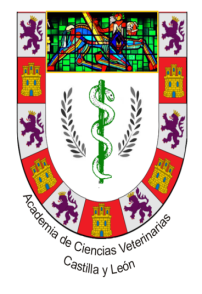 Academia de Ciencias Veterinarias de Castilla y LeónModelo de Solicitud de Plazas de Académico de Número o Correspondiente de la Habiendo sido convocadas por la Academia de Ciencias Veterinarias de Castilla y León cuatro plazas de Académico de Número por el turno de licenciados o graduados en Veterinaria con el grado de Doctor – tres para la Sección 2.ª Medicina Veterinaria y una para la Sección 4.ª Higiene, Inspección y Tecnología de los Alimentos – Salud Pública; y ocho plazas de Académico Correspondiente, el abajo firmante, cuyos datos figuran en este impreso,S O L I C I T Asea considerada su candidatura.Plaza de Académico de Número - Sección a la que desea adscribirse……………………………..……….Plaza de Académico CorrespondienteDATOS DEL SOLICITANTE:Nombre y Apellidos……………………………………………………………………….……………..DNI……………………………Ciudad y Provincia…………………….……………….Código Postal………………………………..Domicilio…………………………………………….……………………………………………………Teléfono(s) de contacto…………………………………………………………………………………Correo electrónico……………………………………………………...………………………………..Licenciado/Grado en VeterinariaFecha y Lugar de finalización de los estudios……………………………………………..……………Grado de Doctor en VeterinariaFecha y Lugar de obtención del Grado de Doctor……………………………………………...………Documentación que se acompaña:1. Curriculum vitae ‘in extenso’ (integrado por los siguientes apartados):Identificación (datos personales)Situación profesional actualHistórico de empleos relacionados con la profesión veterinaria y fechasActividad Investigadora: Relación de proyectos, contratos y convenios y condición de participación (Investigador Principal o Colaborador); Relación de Publicaciones: a) artículos; b) libros y capítulos de libros; c) monografías; Comunicaciones y Ponencias (por invitación) a congresos, jornadas, mesas redondas y simposios, nacionales e internacionales; patentes; dirección de becas; dirección de Tesis Doctorales, Tesinas de Licenciatura y otros trabajos (trabajos de fin de Master, etc.)Experiencia en la organización de Jornadas relacionadas con la actividad profesionalActividad formativa: estancias en centros de formación de reconocido prestigio (nacionales e internacionales) y duración, dominio de idiomas (acreditativo), manejo de técnicas y métodos y grandes equipos que ha utilizadoActividad Académica: otros títulos (licenciaturas, grados, diplomaturas, masters, etc.), cursos realizados, gestión académica profesional, etc.Otros méritos: distinciones, menciones, pertenencia a otras Academias e instituciones, participación en comisiones, etc.2. Curriculum vitae ‘abreviado’. Extensión máxima de un folio3. Presentación del candidato, firmada por tres Académicos de Número de la Academia de Ciencias Veterinarias de Castilla y León, según modelo que se acompañaEn…………………………………, a …………..de…………………………………………de 2020Firmado ………………….………………………….Excmo. Sr. Presidente/Secretario General de la Academia de Ciencias Veterinarias de Castilla y LeónEdificio ‘El Albeitar’. Universidad de LeónAvda. de  de Veterinaria, 25. 24071-León ó Departamento de Sanidad Animal. Facultad de Veterinaria. Universidad de León. Campus de Vegazana. 24071-LeónAcademia de Ciencias Veterinarias de Castilla y LeónMODELO DE PRESENTACIÓN DEL CANDIDATO AVALADA POR TRES ACADÉMICOS de NÚMERO DE LA ACADEMIA DE CIENCIAS VETERINARIAS DE CASTILLA Y LEON (Artículo 6 del Estatuto)En relación con la Convocatoria de Plazas de Académico de Número y de Académico Correspondiente de la Academia de Ciencias Veterinarias de Castilla y León (BOCYL Nº 225, de 28 de octubre de 2020, página 41797),Los abajo firmantes, Académicos de Número de la Academia de Ciencias Veterinarias de Castilla y León, vista la solicitud de……………..……………………………..……………………………….., Licenciado/a y Doctor/a en Veterinaria, tienen el honor de Avalar su candidatura de Académico de Número/Correspondiente, para una plaza adscrita a la Sección…………………………………..…Lo que firmamos León………………… a ………de ……………………….........................de 2020Fdo/ …………………………………………………………..…..Fdo/ …………………………………………………………..…..Fdo/ …………………………………………………………..…..